Приложение №2  (Задание для слабых ребят)Отметь соответствии полуфабрикатов стрелкамиОтметь соответствии полуфабрикатов стрелками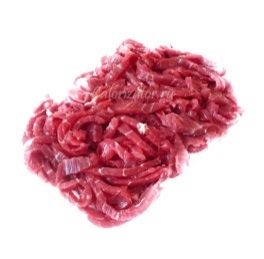 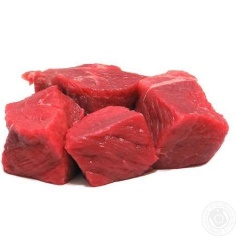 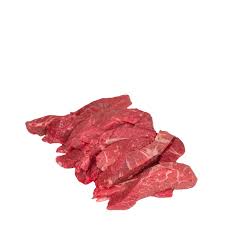 Шашлык из говядиныПоджаркаБефстрогановНарезают брусочками длиной 3-4 см, массой 5-7 гр.Мясо, нарезают кубиками, слегка отбивают.Нарезают брусочками длиной 3-4 см, массой 10-15 гр.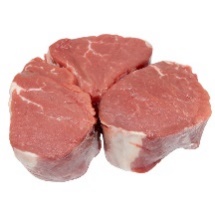 Порционный полуфабрикатМелкокусковой полуфабрикат